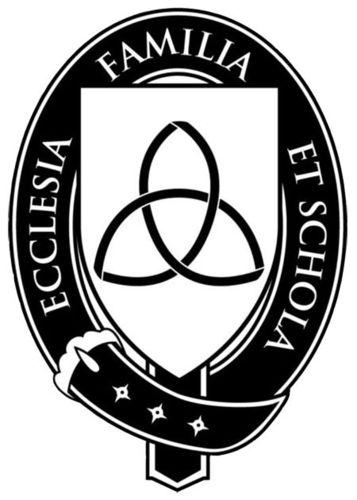 5th Grade School Supply List2013-2014Pencils (students will need to have 2-3 sharpened pencils available in pencil pouch at all times) Blue or black ink pen Red ink pen Several extra erasers 2 highlighters Wide tip dry erase marker (We use these quite a bit; students will need to have one available in the pencil pouch each day.)Plenty of standard ruled loose leaf paper ** The items listed above should be replenished throughout the year as needed . 1 two‐inch binder with pockets Dividers1 ½ inch binder for History 5 durable folders with prongs and pockets to be used for extra notebook paper, homework,  Composition (Writer’s Notebook), and Journal 1 pencil pouch – to be kept in 2‐inch binder (for pencils, pens, ruler, dry erase marker, and pencil sharpener) 1 art box that will hold: crayons, scissors, glue stick, index cards, extra pens and pencils, colored pencils – should fit in book bag 1 small pencil sharpener with pencil shavings holder Scissors Ruler with centimeter and inch measurements Compass (for last semester math- the type used to draw a circle)Crayons Colored pencils (24 pack) Several glue sticks 1 box of Kleenex For Latin: Four 2‐pocket folders Index cards Index card box for storage (to be kept at home) 4 dividers Book – The Golden Goblet ‐‐‐ This is the first book to be studied in literature and will be needed on the first day of school. 